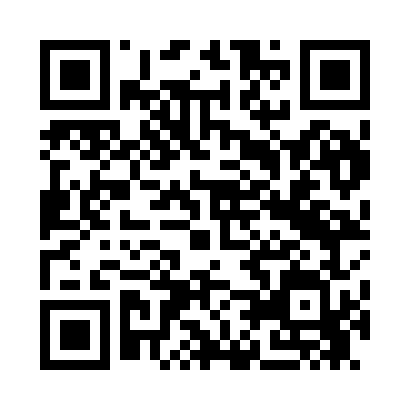 Prayer times for Sambu, EstoniaWed 1 May 2024 - Fri 31 May 2024High Latitude Method: Angle Based RulePrayer Calculation Method: Muslim World LeagueAsar Calculation Method: HanafiPrayer times provided by https://www.salahtimes.comDateDayFajrSunriseDhuhrAsrMaghribIsha1Wed2:545:191:166:339:1511:322Thu2:535:161:166:349:1711:333Fri2:525:141:166:369:1911:344Sat2:505:111:166:379:2211:355Sun2:495:091:166:399:2411:366Mon2:485:061:166:409:2711:377Tue2:475:041:166:419:2911:388Wed2:465:011:166:439:3111:399Thu2:454:591:166:449:3411:4010Fri2:444:561:166:459:3611:4111Sat2:434:541:166:469:3811:4212Sun2:424:521:166:489:4111:4313Mon2:414:491:156:499:4311:4414Tue2:404:471:156:509:4511:4515Wed2:404:451:166:519:4711:4616Thu2:394:431:166:539:5011:4717Fri2:384:401:166:549:5211:4818Sat2:374:381:166:559:5411:4919Sun2:364:361:166:569:5611:5020Mon2:354:341:166:579:5811:5021Tue2:354:321:166:5810:0011:5122Wed2:344:301:167:0010:0311:5223Thu2:334:281:167:0110:0511:5324Fri2:324:261:167:0210:0711:5425Sat2:324:251:167:0310:0911:5526Sun2:314:231:167:0410:1111:5627Mon2:314:211:167:0510:1211:5728Tue2:304:201:167:0610:1411:5829Wed2:294:181:177:0710:1611:5930Thu2:294:161:177:0710:1811:5931Fri2:284:151:177:0810:2012:00